Centralizuotas šilumos tiekimas (toliau - CŠT) yra labai svarbi viešoji paslauga, kurios tiekėjai aprūpina Lietuvos miestų ir miestelių gyvenamųjų ir negyvenamųjų pastatų absoliučią daugumą šilumine energija bei karštu vandeniu. Šilumos tiekimą organizuoja savivaldybės, o šią veiklą reglamentuoja ir prižiūri valstybės įstaigos. Vadovaujantis Lietuvos Respublikos šilumos ūkio įstatymu, šilumos tiekimas privalo būti patikimas, nepertraukiamas, vartotojų šilumos poreikiai užtikrinami mažiausiomis sąnaudomis. CŠT sektoriaus katilinėse ir kogeneracinėse elektrinėse darbas yra labai specifinis, nepertraukiamas, čia dirba žmonės turintys specialų pasiruošimą ir būtinus tokiam darbui kvalifikacijos pažymėjimus. Plintant COVID-19 užkratui vis daugiau darbuotojų suserga ir šilumos tiekimo įmonėse. Lietuvos šilumos tiekėjų asociacijos nariai – CŠT įmonės susiduria su specifinių pareigybių darbuotojų nedarbingumo problema dėl užsikrėtimų COVID-19 ir privalomos izoliacijos. Darbo rinkoje nėra reikalingos kvalifikacijos specialistų, galinčių valdyti ir aptarnauti potencialiai pavojingus įrenginius, tokius kaip vandens šildymo ir garo katilai, turbinos, generatoriai ir pan., todėl kyla reali grėsmė sutrikti šilumos tiekimo procesui žiemos periodu ir atsirasti kitoms neigiamoms pasekmėms. Dėl to ypač sunerimę mažų miestų šilumos tiekėjai, kur susirgus katilų operatoriams ypatingai sudėtinga rasti pakaitinį personalą.Atsižvelgiant į šias aplinkybes, prašome įvertinti šilumos tiekimo patikimumo svarbą ir sudarant vakcina nuo COVID-19 skiepijimo organizavimo tvarką, prioritetą suteikti ir CŠT įmonių operatyviniam personalui: elektrinių ir katilinių operatoriai, dispečeriai ir kiti sunkiai pakeičiami darbuotojai. Tai keli šimtai žmonių, kurių netekimas gali stipriai pakenkti šilumos tiekimo stabilumui ir sukelti kitas neigiamas pasekmes.  Esant poreikiui, esame pasiruošę visokeriopai bendradarbiauti.LŠTA prezidentas 	   			    dr. Valdas LukoševičiusR. Gurklienė, tel. (85) 2667097, el. p.: ramune@lsta.lt 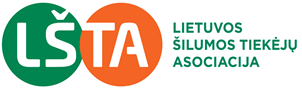 V. Gerulaičio g. 1LT-08200 VilniusTel. (8-5) 2667025Faks. (8-5) 2356044info@lsta.lt, www.lsta.ltJuridinių asmenų registrasVĮ „Registrų centras“ Vilniaus filialasĮmonės kodas 124361985 
Atsiskaitomoji sąskaita LT27 7044 0600 0125 7217 AB SEB bankasLietuvos Respublikos VyriausybeiLietuvos Respublikos sveikatos apsaugos ministerijaiLietuvos Respublikos energetikos ministerijaiLietuvos savivaldybių asociacijai  2020-12-23Nr.140Lietuvos Respublikos VyriausybeiLietuvos Respublikos sveikatos apsaugos ministerijaiLietuvos Respublikos energetikos ministerijaiLietuvos savivaldybių asociacijai  ĮNr.DĖL CŠT ĮMONIŲ OPERATYVINIO PERSONALO SKIEPIJIMO NUO COVID-19 Prioriteto tvarkaDĖL CŠT ĮMONIŲ OPERATYVINIO PERSONALO SKIEPIJIMO NUO COVID-19 Prioriteto tvarkaDĖL CŠT ĮMONIŲ OPERATYVINIO PERSONALO SKIEPIJIMO NUO COVID-19 Prioriteto tvarkaDĖL CŠT ĮMONIŲ OPERATYVINIO PERSONALO SKIEPIJIMO NUO COVID-19 Prioriteto tvarka